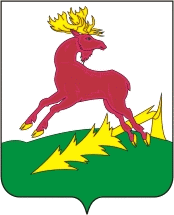 ПРОТОКОЛпубличных слушаний по обсуждению проекта решения о внесении изменений в Правила землепользования и застройки муниципального образования Майнское сельское поселение Алексеевского муниципального района Республики Татарстан       10 августа 2022 г                                                                      10 час.Место проведения публичных слушаний: РТ, Алексеевский район, с. Чувашская Майна, ул. Школьная, д.10, здание Чувашскомайнского сельского дома культуры.Присутствовали: 30 человек.Инициатор публичных слушаний: Глава Майнского сельского поселения Романов С.В.Состав Комиссии по подготовке проекта по внесению изменений в Правила землепользования и застройки:      Публичные слушания по вопросам изменения вида разрешенного использования земельных участков назначены Постановлением Главы Майнского сельского поселения от «07» июля 2022 года № 1 «О назначении публичных слушаний по проекту решения о внесении изменений в Правила землепользования и застройки муниципального образования Майнское сельское поселение Алексеевского муниципального района Республики Татарстан».    Председатель публичных слушаний –Романов С.В.  Секретарь публичных слушаний – Семенова Н.Г.                                      Повестка публичных слушаний:1.Внести в решение Совета Майнского сельского поселения от 02.07.2013 года   № 75 «О Правилах землепользования и застройки Майнского сельского поселения Алексеевского муниципального района Республики Татарстан»  Для работы предлагается установить следующий регламент:время выступления – 15 минут, прения – не более 10 минут.Романов С.В., открыл публичные слушания, осветил вопрос слушаний и проинформировала, что с момента публикации о проведении публичных слушаний замечаний и предложений по данному вопросу в администрацию Майнского сельского поселения не поступало. Так же сообщил, что публичные слушания проводятся в соответствии с требованиями Земельного кодекса, Градостроительного кодекса. Правилами землепользования и застройки Майнского сельского поселения, утвержденные решением от 02.07.2013 года №75.Для публичных слушаний:1.Итоги голосования участников публичных слушаний: Внести предложения в текст проекта и рекомендовать главе Майнского поселения направить проект решения о внесении изменений в решение Совета Майнского сельского поселения от 02.07.2013 года № 75 «О Правилах землепользования и застройки  Майнского сельского поселения Алексеевского муниципального района Республики Татарстан»   на утверждение в Майнский совет депутатов  Алексеевского муниципального района Республики Татарстан.  Проголосовало:  «за» - 30 чел., «против» - 0 Приложение к протоколу: Перечень принявших участие в рассмотрении проекта участников публичных слушаний на 2 листах.
Итоги публичных слушаний подвел глава Майнского сельского поселения Романов С.В.  Сообщил, что вопрос повестки дня публичных слушаний рассмотрен.     Романов С.В. поблагодарил всех участников за участие в обсуждении вопросов. И объявил публичные слушания закрытыми.Председатель публичных слушаний                            Романов С.В.Секретарь публичных слушаний                                  Семенова Н.Г.ЗАКЛЮЧЕНИЕо результатах публичных слушаний"10" августа 2022 г.Инициатор публичных слушаний: Глава Майнского сельского поселения По результатам проведения публичных слушаний по проекту «внесении в решение Совета Майнского сельского поселения от 02.07.2013 года № 75 «О Правилах землепользования и застройки Майнского сельского поселения Алексеевского муниципального района Республики Татарстан»   Количество участников, которые приняли участие в публичных слушаниях- 36 человек.Рассмотрев предложения и замечания по проекту «внесение изменений в Правила землепользования и застройки Майнского сельского поселения Алексеевского муниципального района Республики Татарстан»,РЕШИЛИ:Внести предложения в текст проекта и рекомендовать главе Майнского сельского поселения направить проект «О внесении изменений в Правила землепользования и застройки муниципального образования Майнское сельское поселение Алексеевского муниципального района Республики Татарстан» на утверждение в Майнский Совет депутатов с учетом протокола публичных слушаний и итогового документа (заключения) о результатах публичных слушаний.Председатель публичных слушаний                              С.В. Романов Секретарь публичных слушаний                                    Семенова Н.Г.ФИОДолжностьРоманов Станислав ВладимировичИО руководителя Майнского сельского поселения Алексеевского муниципального района Республики Татарстан – председатель комиссии.Семенова Надежда ГеоргиевнаСекретарь Майнского сельского поселения Алексеевского муниципального района Республики Татарстан – секретарь комиссии.Чернышев Геннадий          НиколаевичДепутат Совета Майнского сельского поселения Алексеевского муниципального района Республики Татарстан – член комиссии (по согласованию).Семенова Галина НиколаевнаДепутат Совета Майнского сельского поселения Алексеевского муниципального района Республики Татарстан – член комиссии (по согласованию).На основании протокола публичных слушаний от "07" июля 2022 г. № 11. Территориальную зону Ж1 – зона индивидуальной жилой застройки, дополнить следующими основными видами разрешенного использования земельных участков и объектов капитального строительства: сельскохозяйственное использование; для ведения личного подсобного хозяйства; жилая застройка; для индивидуального жилищного строительства; блокированная жилая застройка; передвижное жилье; среднеэтажная жилая застройка; хранение автотранспорта; размещение гаражей для собственных нужд; оказание услуг связи; бытовое обслуживание; здравоохранение; предпринимательство; спорт; ведение огородничества; ведение садоводства.2. Территориальную зону ОД1 - многофункциональная общественно-деловая зона, дополнить следующими основными видами разрешенного использования земельных участков и объектов капитального строительства: сельскохозяйственное использование; питомники; хранение автотранспорта; общественное использование объектов капитального строительства; коммунальное обслуживание; предоставление коммунальных услуг; административные здания организаций, обеспечивающих предоставление коммунальных услуг; социальное обслуживание; дома социального обслуживания; оказание социальной помощи населению; оказание услуг связи; общежития; бытовое обслуживание; здравоохранение; образование и просвещение; культурное развитие;  обеспечение научной деятельности;  предпринимательство; деловое управление; объекты торговли (торговые центры,торгово-развлекательные центры (комплексы); рынки; магазины; банковская и страховая деятельность; общественное питание; гостиничное обслуживание; развлечение; развлекательные мероприятия; служебные гаражи; автомобильные мойки; ремонт автомобилей; спорт; связь; научно-производственная деятельность.3. Территориальную зону СХ1 – зона сельскохозяйственных угодий дополнить следующими основными видами разрешенного использования земельных участков и объектов капитального строительства: сельскохозяйственное использование;  растениеводство; выращивание зерновых и иных сельскохозяйственных культур; овощеводство; выращивание тонизирующих, лекарственных, цветочных культур; садоводство;  виноградарство; выращивание льна и конопли; животноводство; скотоводство; звероводство; птицеводство; свиноводство; пчеловодство; рыбоводство; научное обеспечение сельского хозяйства; хранение и переработка сельскохозяйственной продукции; ведение личного подсобного хозяйства на полевых участках; питомники; обеспечение сельскохозяйственного производства; сенокошение; выпас сельскохозяйственных животных; обеспечение внутреннего правопорядка; ведение огородничества; ведение садоводства. 4. Территориальную зону СХ2 – зона размещения сельскохозяйственных предприятий и сооружений дополнить следующими основными видами разрешенного использования земельных участков и объектов капитального строительства: сельскохозяйственное использование;  растениеводство; выращивание зерновых и иных сельскохозяйственных культур; овощеводство; выращивание тонизирующих, лекарственных, цветочных культур; садоводство;  виноградарство; выращивание льна и конопли; животноводство; скотоводство; звероводство; птицеводство; свиноводство; пчеловодство; рыбоводство; научное обеспечение сельского хозяйства; хранение и переработка сельскохозяйственной продукции; ведение личного подсобного хозяйства на полевых участках; питомники; обеспечение сельскохозяйственного производства; сенокошение; выпас сельскохозяйственных животных; обеспечение внутреннего правопорядка; ведение огородничества; ведение садоводства.